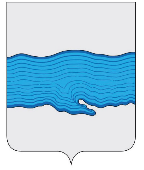  Ивановская область   Приволжский муниципальный район  Плесское городское поселениеВЕСТНИКСОВЕТА И АДМИНИСТРАЦИИПЛЕССКОГО ГОРОДСКОГО ПОСЕЛЕНИЯВыпуск № 711.05.2023№ 7 от 11.05.2023Официальное издание нормативно-правовых актовСовета и администрации Плесского городского поселения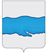 АДМИНИСТРАЦИЯ ПЛЕССКОГО ГОРОДСКОГО ПОСЕЛЕНИЯПРИВОЛЖСКОГО МУНИЦИПАЛЬНОГО РАЙОНА ИВАНОВСКОЙ ОБЛАСТИПОСТАНОВЛЕНИЕ«04» мая 2023 г.                                                                                          № 58г. Плес«О внесении изменений в административный регламентпо предоставлению муниципальной услуги «Перераспределение земель и (или) земельных участков, находящихся в государственной или муниципальной собственности, и земельных участков, находящихся в частной собственности» на территории Плесского городского поселения, утвержденный постановлением администрации Плесского городского поселения от 05.04.2022 № 49»      В соответствии с Федеральным законом от 06.10.2003 № 131-ФЗ «Об общих принципа организации местного самоуправления в Российской Федерации», Федеральным законом от 27.07.2010 № 210-ФЗ «Об организации предоставления государственных и муниципальных услуг», руководствуясь Уставом Плесского городского поселения, Администрация Плесского городского поселенияПОСТАНОВЛЯЕТ:1. Внести в административный регламент по предоставлению муниципальной услуги «Перераспределение земель и (или) земельных участков, находящихся в государственной или муниципальной собственности, и земельных участков, находящихся в частной собственности» на территории Плесского городского поселения, утвержденный постановлением администрации Плесского городского поселения от 05.04.2022 № 49 (далее - Регламент), следующие изменения:1.1. Подпункт 2.6.1.  пункта 2.6. раздела 2 «Стандарт предоставления муниципальной услуги» исключить:1.2. Подпункт 2.6.2.  пункта 2.6. раздела 2 «Стандарт предоставления муниципальной услуги» изложить в следующей редакции:«2.6.1. В срок не более чем двадцать дней со дня поступления заявления о перераспределении земельных участков уполномоченный орган по результатам его рассмотрения совершает одно из следующих действий: (в ред. Федерального закона от 05.12.2022№ 509-ФЗ)1)	принимает решение об утверждении схемы расположения земельного участка и направляет это решение с приложением указанной схемы заявителю;2)	направляет заявителю согласие на заключение соглашения о перераспределении земельных участков в соответствии с утвержденным проектом межевания территории;3)	принимает решение об отказе в заключении соглашения о перераспределении земельных участков при наличии оснований, предусмотренных пунктом 9 статьи 39.29 Земельного кодекса.1.3. Подпункт 2.6.3.  пункта 2.6. раздела 2 «Стандарт предоставления муниципальной услуги» изложить в следующей редакции:«2.6.2. В течении десяти дней со дня поступления заявления о перераспределении земельных участков уполномоченный орган возвращает заявление заявителю, если оно не соответствует требованиям пункта 2.8 настоящего Регламента, подано в иной орган или к заявлению не приложены документы, предусмотренные пунктом 2.10 настоящего Регламента. При этом должны быть указаны все причины возврата заявления о перераспределении земельных участков.1.4. Подпункт 2.6.4. пункта 2.6. раздела 2 «Стандарт предоставления муниципальной услуги» изложить в следующей редакции:«2.6.3. В случае, если схема расположения земельного участка, в соответствии с которой предстоит образовать земельный участок, подлежит согласованию в соответствии со статьей 3.5 Федерального закона от 25октября 2001 года № 137-ФЗ «О введении в действие Земельного кодекса Российской Федерации», срок, может быть продлен, но не более чем до тридцати пяти дней  со дня поступления о перераспределении земельных участков. О продлении срока рассмотрения указанного заявления уполномоченный орган уведомляет заявителя.  2. Опубликовать настоящее постановление в издании нормативно-правовых актов Совета и администрации Плесского городского поселения «Вестник Совета» и разместить на официальном сайте Плесского городского поселения. 3. Контроль, за исполнением настоящего постановления возложить на главного специалиста по земельным вопросам С.В. Десятову. 4. Настоящее постановление вступает в силу после его официального опубликования.ВрИП Главы Плесского городского поселения                                                 С.В. КорниловаАДМИНИСТРАЦИЯ ПЛЕССКОГО ГОРОДСКОГО ПОСЕЛЕНИЯПРИВОЛЖСКОГО МУНИЦИПАЛЬНОГО РАЙОНА ИВАНОВСКОЙ ОБЛАСТИПОСТАНОВЛЕНИЕ«05» мая 2023 г.                                                                                          № 60г. Плес«О внесении изменений в административный регламент по предоставлению муниципальной услуги «Об утверждении административного регламента предоставления муниципальной услуги «Предоставление в собственность, аренду, постоянное (бессрочное) пользование, безвозмездное пользование земельного участка, находящегося в муниципальной собственности, без проведения торгов от 25.11.2022 № 210».В соответствии с Федеральным законом от 06.10.2003 № 131-ФЗ «Об общих принципа организации местного самоуправления в Российской Федерации», Федеральным законом от 27.07.2010 № 210-ФЗ «Об организации предоставления государственных и муниципальных услуг», руководствуясь Уставом Плесского городского поселения, Администрация Плесского городского поселенияПОСТАНОВЛЯЕТ:1. Внести в административный регламент по предоставлению муниципальной услуги «Об утверждении административного регламента предоставления муниципальной услуги «Предоставление в собственность, аренду, постоянное (бессрочное) пользование, безвозмездное пользование земельного участка, находящегося в муниципальной собственности, без проведения торгов от 25.11.2022 № 210» (далее - Регламент), следующие изменения:Пункт 2.8. раздела 2 «Стандарт предоставления муниципальной услуги» изложить в следующей редакции: «2.8. В срок не более чем двадцать дней со дня поступления заявления о предоставлении земельного участка уполномоченный орган рассматривает поступившие заявление, проверяет наличие или отсутствие оснований, предусмотренных статьей 39.16 Земельного Кодекса, и по результатам указанных рассмотрения и проверки совершает одно из следующих действий: (в ред. Федерального закона от 05.12.2022 № 509-ФЗ)осуществляет подготовку проектов договора купли-продажи, договора аренды земельного участка или договора безвозмездного пользования земельным участком в трёх экземплярах и их подписание, а также направляет проекты указанных договоров для подписания заявителю, если не требуется образование испрашиваемого земельного участка или уточнение его границ;принимает решение о предоставлении земельного участка в собственность бесплатно или в постоянное (бессрочное) пользование, если не требуется образование испрашиваемого земельного участка или уточнение его границ, и направляет принятое решение заявителю;принимает решение об отказе в предоставлении земельного участка при наличии хотя бы одного из оснований, предусмотренных статьей 39.16 Земельного Кодекса, и направляет принятое решение заявителю. В указанном решении должны быть указаны все основания отказа. «2.8.1. В течение десяти дней со дня поступления заявления о предоставлении земельного участка уполномоченный орган возвращает это заявление заявителю, если оно не соответствует положениям пункта 1 статьи 39.17. Земельного Кодекса, подано в иной уполномоченный орган или к заявлению не приложены документы, предоставляемые в соответствии с пунктом 2 статьи 39.17. Земельного Кодекса. При этом уполномоченным органом должны быть указаны причины возврата заявления о предоставлении земельного участка. 2. Опубликовать настоящее постановление в издании нормативно-правовых актов Совета и администрации Плесского городского поселения «Вестник Совета» и разместить на официальном сайте Плесского городского поселения.3. Контроль, за исполнением настоящего постановления возложить на главного специалиста по земельным вопросам С.В. Десятову.4. Настоящее постановление вступает в силу после его официального опубликования.ВрИП Главы Плесского городского поселения                                                 С.В. Корнилова№ и дата принятия ДокументаНаименование документаНомера страницАдминистрация Плесского городского поселенияАдминистрация Плесского городского поселенияот 04.05.2023 № 58Постановление «О внесении изменений в административный регламент по предоставлению муниципальной услуги «Перераспределение земель и (или) земельных участков, находящихся в государственной или муниципальной собственности, и земельных участков, находящихся в частной собственности» на территории Плесского городского поселения, утвержденный постановлением администрации Плесского городского поселения от 05.04.2022 № 49»3от 05.05.2023 № 60Постановление «О внесении изменений в административный регламент по предоставлению муниципальной услуги «Об утверждении административного регламента предоставления муниципальной услуги «Предоставление в собственность, аренду, постоянное (бессрочное) пользование, безвозмездное пользование земельного участка, находящегося в муниципальной собственности, без проведения торговот 25.11.2022 № 210»4